Name of Journal: World Journal of HepatologyManuscript NO: 66319Manuscript Type: ORIGINAL ARTICLERetrospective StudyAssessment for the minimal invasiveness of laparoscopic liver resection by interleukin-6 and thrombospondin-1Kaida T et al. Minimal invasiveness of LLRTakayoshi Kaida, Hiromitsu Hayashi, Hiroki Sato, Shotaro Kinoshita, Takashi Matsumoto, Yuta Shiraishi, Yuki Kitano, Takaaki Higashi, Katsunori Imai, Yo-ichi Yamashita, Hideo BabaTakayoshi Kaida, Hiromitsu Hayashi, Hiroki Sato, Shotaro Kinoshita, Takashi Matsumoto, Yuta Shiraishi, Yuki Kitano, Takaaki Higashi, Katsunori Imai, Yo-ichi Yamashita, Hideo Baba, Gastroenterological Surgery, Graduate School of Life Sciences, Kumamoto University, Kumamoto 860-8556, JapanAuthor contributions: Kaida T and Hayashi H identified the concept and wrote the draft of the article; Sato H, Kinoshita S, Matsumoto T, Siraishi Y, Kitano Y, Higashi T, and Imai K actually treated the patient and collected data; Yamashita Y and Baba Hsupervised article preparation.Corresponding author: Hiromitsu Hayashi, FACS, MD, PhD, Assistant Professor, Gastroenterological Surgery, Graduate School of Life Sciences, Kumamoto University, 1-1-1 Honjo, Kumamoto 860-8556, Japan. hhayasi@kumamoto-u.ac.jpReceived: March 27, 2021Revised: June 23, 2021Accepted: December 11, 2021Published online: January 27, 2022AbstractBACKGROUNDLaparoscopic surgery has been introduced as a minimally invasive technique for the treatment of various field. However, there are few reports that have scientifically investigated the minimally invasive nature of laparoscopic liver resection (LLR).AIMTo investigate whether LLR is scientifically less invasive than open liver resection.METHODSDuring December 2011 to April 2015, blood samples were obtained from 30 patients who treated with laparoscopic (n = 10, 33%) or open (n = 20, 67%) partial liver resection for liver tumor. The levels of serum interleukin-6 (IL-6) and plasma thrombospondin-1 (TSP-1) were measured using ELISA kit at four time points including preoperative, immediate after operation, postoperative day 1 (POD1) and POD3. Then, we investigated the impact of the operative approaches during partial hepatectomy on the clinical time course including IL-6 and TSP-1.RESULTSSerum level of IL-6 on POD1 in laparoscopic hepatectomy was significantly lower than those in open hepatectomy (8.7 vs 30.3 pg/mL, respectively) (P = 0.003). Plasma level of TSP-1 on POD3 in laparoscopic hepatectomy was significantly higher than those in open hepatectomy (1704.0 vs 548.3 ng/mL, respectively) (P = 0.009), and have already recovered to preoperative level in laparoscopic approach. In patients with higher IL-6 Levels on POD1, plasma level of TSP-1 on POD3 was significantly lower than those in patients with lower IL-6 Levels on POD1. Multivariate analysis showed that open approach was the only independent factor related to higher level of IL-6 on POD1 [odds ratio (OR), 7.48; 95% confidence interval (CI): 1.28-63.3; P = 0.02]. Furthermore, the higher level of serum IL-6 on POD1 was significantly associated with lower level of plasm TSP-1 on POD3 (OR, 5.32; 95%CI: 1.08-32.2; P = 0.04) in multivariate analysis. CONCLUSIONIn partial hepatectomy, laparoscopic approach might be minimally invasive surgery with less IL-6 production compared to open approach.Key Words: Laparoscopic surgery; Liver resection; Hepatectomy; Minimal invasiveness; Interleukin-6; Thrombospondin-1©The Author(s) 2022. Published by Baishideng Publishing Group Inc. All rights reserved. Citation: Kaida T, Hayashi H, Sato H, Kinoshita S, Matsumoto T, Shiraishi Y, Kitano Y, Higashi T, Imai K, Yamashita YI, Baba H. Assessment for the minimal invasiveness of laparoscopic liver resection by interleukin-6 and thrombospondin-1. World J Hepatol 2022; 14(1): 234-243 URL: https://www.wjgnet.com/1948-5182/full/v14/i1/234.htm  DOI: https://dx.doi.org/10.4254/wjh.v14.i1.234Core Tip: Laparoscopic liver resection is less invasive than open liver resection and is becoming more popular worldwide. However, reports that have scientifically investigated the minimally invasive nature of laparoscopic surgery remain scarce. In the current study, we scientifically evaluated the minimally invasive nature of laparoscopic surgery using interleukin-6 and thrombospondin-1 as markers of tissue damage.INTRODUCTIONLaparoscopic surgery has been introduced as a minimally invasive technique for the treatment of various field such as prostatectomy, hysterectomy, cholecystectomy and gastrectomy[1-5]. Nowadays, robot-assisted surgery is becoming more widespread in the hope of further minimizing invasiveness[6,7]. Laparoscopic surgery is considered to be a minimally invasive technique because of smaller size of skin incision and less bleeding loss than open surgery[8,9]. In fact, laparoscopic surgery results in less morbidity and a much shorter time to discharge compared to open surgery[10]. It is unclear whether laparoscopic technology is really contributing to minimally invasive surgery due to the development of other instruments and the remarkable effect of magnification. Hepatic resection is the only curative treatment for hepatocellular carcinoma (HCC). It has been reported that laparoscopic hepatectomy is less invasive than open hepatectomy, with less blood loss, fewer postoperative complications, and less hospital stay[9]. However, there are few reports that have scientifically investigated the minimally invasive nature of laparoscopic liver resection (LLR)[11-14].Surgery induces a systemic stress response and produces various cytokine such as interleukine-6 (IL-6) and IL-10. IL-6 is a proinflammatory cytokine that is produced by many tissues in response to injury. Peak level of L-6 and CRP consistently were associated with the magnitude of operative injury and operative method[15]. Thrombospondin-1 (TSP-1) is expressed during hepatic resection and acts as an inhibitor of liver regeneration[16,17]. It reflects the invasiveness when liver resection. Kuroki et al[18] reported that a decrease in TSP-1 after partial hepatectomy was associated with liver damage, and the less invasive the liver, the faster the recovery of TSP-1. Changes in plasma level of TSP-1 after liver resection may reflect surgical invasion.This study aimed to investigate scientifically whether LLR is less invasive technique than open liver resection (OLR).MATERIALS AND METHODSPatientsFrom December 2011 to April 2015, all patients with tumors in liver (such as HCC, metastatic colorectal cancer, cholangiocellular carcinoma and benign tumor) treated with hepatic resection were enrolled. Patients were prospectively received either OLR or LLR in the department of gastroenterological surgery at hospital of Kumamoto university. The serum samples were collected early in the morning after an overnight fast. Blood samples that used to measure IL-6 and TSP-1 were taken at four time points: immediately before anesthetic induction (preoperative), immediately after closure of the skin incision (postoperative), postoperative day 1 (POD1) and POD3. Thirty patients were treated with partial liver resection and obtained blood samples at all four time points. Blood samples taken up to POD3 were used because previous studies had not found significant changes in TSP-1 Levels after POD5. Ten of 30 patients underwent laparoscopic partial hepatectomy and other 20 patients underwent open partial hepatectomy. All procedures were performed by the same surgical team, and the same surgical and oncological principles were followed in both groups. The patients received similar preoperative and postoperative management.Patient data were separately collected and analyzed. This study was retrospective, non-interventional, which approved by the institutional ethics committee of Kumamoto University Hospital and was performed in accordance with the Helsinki Declaration of 1975.Biomarker assaysAll serum and plasma biomarker (such as IL-6 and TSP-1) samples were stored at -80 °C until analysis. Serum and plasma samples concentrations were measured by commercially available ELISA kits for IL-6 and TSP-1 (R and D Systems; catalog numbers, D6050 and DTSP10, respectively), according to the manufacturers’ instructions.Estimated operative factors for higher level of IL-6 and lower level of TSP-1A total of 9 variables were analyzed: age, sex, operative method, the number of tumors, operative time, bleeding loss, the presence of complication, the kind of skin incision, and the presence of liver mobilization. Operative method was divided into OLR and LLR. The presence of complication was defined as more than Clavien-Dindo classification IIIa. The skin incision was divided into reverse L-sharp incision and others. The cut off value of age, operative time, bleeding loss and level of serum IL-6 and plasma TSP-1 was based on the median. Statistical analysisAll statistical analyses were carried out by using JMP® 14 (SAS Institute Inc., Cary, NC, United States). Continuous variables were compared using Student’s t tests, and Categorical variables were compared using the Chi-square test. The multivariate analysis to estimate the risk factors was undertaken using the Cox proportional hazard model. The multivariate analysis to be identified clinical factors which related to high level of serum IL-6 on POD1 and lower level of plasma TSP-1 on POD3 was carried out using logistic regression analysis. Continuous variables were converted into two groups at the median. Statistical significance was defined as P < 0.05.RESULTSPatient characteristicsThe median age was 71.0 years with age range from 31 years to 94 years. Among 30 patients, 18 (60.0%) were men and 12 (40%) were women. Two patients were HBs-Ag positive and 12 patients were HCV-Ab positive. The indication for hepatectomy were primary tumor in 20 patients, metastatic liver cancer in 8 patients, and benign tumor in 2 patients. Ten patients underwent LLR and 20 patients underwent OLR. No differences were detected in the clinical data between the LLR group and the OLR group (Table 1). Age, sex, hepatitis B infection, hepatitis C infection, preoperative blood tests (such as white blood cell, platelet, prothrombin time, aspartate aminotransferase, alanine aminotransferase, alkaline phosphatase and cholinesterase, retention of indocyanine green at 15 min (ICG-R15), Child-Pugh classification and difficulty scoring system were similar. In operative and postoperative data, bleeding loss in LLR group was significantly less than that in OLR group (P = 0.003). Postoperative hospital stay in LLR group was significantly shorter than that in OLR group (P = 0.003). In operative time, resected liver volume, longest diameter of the tumor, the number of tumors, surgical margin, primary diagnosis and complication, there was no significantly difference between the two groups. The postoperative complications included one case of bile leakage, one case of refractory ascites, and one case of surgical site infection.Time course in levels of serum IL-6 and plasma TSP-1 according to operative approachesTime course of serum IL-6 Level and plasma TSP-1 Level before and after liver resection are shown in Table 2. Serum level of IL-6 on POD1 and POD3 in LLR group was significantly lower than those in OLR group (8.7 vs 30.3 pg/mL, P = 0.003, 9.3 vs 31.7 pg/mL, P = 0.03). There was no significant difference in serum level of IL-6 on pre- and post-operation between the two groups. Plasma level of TSP-1 on POD3 in LLR group was significantly higher than those in OLR group (1704.0 vs 548.3 ng/mL, P = 0.009), and have already recovered to preoperative level. There was no significant difference in plasma level of TSP-1 on pre-, post-operation and POD1 between the two groups. Changes in inflammatory and liver functional markers according to operative approachesAt any point in time, the neutrophil ratio in LLR group was not significant differ compared with that in OLR group (Table 3). However, serum level of CRP on POD3, 5 and 7 in LLR group was significantly lower than that in OLR group (2.04 vs 5.93 mg/dL, P = 0.01, 1.18 vs 4.36 mg/dL, P = 0.01, 0.65 vs 2.77 mg/dL, P = 0.01,). In the liver functional biomarker (such as total bilirubin, bile acid and albumin), there was no significant difference between the two groups at any time (for example, pre-operation, POD3, POD5, and POD30). Factors related to higher level of serum IL-6 in patients who had undergone partial hepatectomyAmong the changes in postoperative serum level of IL-6 over time, the level of IL-6 on POD1 showed the most difference between the two groups. The median serum level of IL-6 on POD1 in 30 patients who had undergone hepatectomy was 17 pg/mL. The higher level of IL-6 group on POD1 was defined as 17 pg/mL or higher and divided into two groups. The statistically significant factors which related to higher level of IL-6 Level on POD1 by univariate analysis are listed in Table 4. The operative method as an operation-related factor and the number of tumors as a tumor-related factor was identified as factors which related to higher level of IL-6 on POD1. Multivariate analysis showed that open approach was the only independent factor related to higher level of IL-6 on POD1 [odds ratio (OR), 7.48; 95% confidence interval (CI): 1.28-63.3; P = 0.02]. Relationship between serum level of IL-6 on POD1 and plasma level of TSP-1 on POD3 Table 2 showed that the only plasma level of TSP-1 on POD3 was significant difference between the two groups. The median plasma level of TSP-1 on POD3 in 30 patients who had undergone hepatectomy was 898 ng/mL. The lower level of TSP-1 on POD3 was defined as 898 ng/mL or lower and divided into two groups. The statistically significant factors which related to lower level of TSP-1 on POD3 by univariate analysis are listed in Table 5. The higher level of IL-6 on POD1 and the skin incision (reverse-L sharp vs others) was identified as factors which related to lower level of TSP-1 on POD3 (Table 6). Multivariate analysis showed that the higher level of IL-6 than 17.0 pg/mL on POD1 was the only independent factor related to lower level of TSP-1 on POD3 (OR, 5.32; 95%CI: 1.08-32.2; P = 0.04). The plasma level of TSP-1 on POD3 in higher IL-6 group was significantly lower than that in lower IL-6 group.DISCUSSIONFrom the introduction of laparoscopic cholecystectomy in 1987, the number of laparoscopic procedures quickly increased due to its minimally invasive advantages over laparotomy[19]. Laparoscopic hepatectomy was also reported in 1992 and has been on the rise worldwide year after year[20]. The advantages of laparoscopic surgery include cosmetically attractive scars, less postoperative pain, and shorter hospital stay[21]. On the other hand, conventional laparotomy has good tactile sensation, hepatic mobilization, control of bleeding. LLR has also been reported to be less invasive than laparotomy on the basis of less blood loss, fewer postoperative complications, and shorter hospital stay[22]. Our study showed similar results, with less blood loss and shorter hospital stay in laparoscopic surgery compared to open surgery (57 vs 528 mL, P = 0.003, 10 vs 14 d, P = 0.003). In fact, there are only a few reports that have scientifically investigated the minimally invasive nature of laparoscopic hepatectomy[12,23,24].It has been reported that the degree of surgical trauma is reflected by the extent of systemic response[23]. IL-6 is a known hepatocyte-stimulating cytokine that is easily synthesized and activates the acute immune response in response to infection or tissue damage. IL-6 correlates with the degree of surgical trauma[25]. The present study showed this biochemical parameter of surgical trauma to compare the serum levels of IL-6 in laparoscopic with OLR by using ELISA kit. The serum level of IL-6 was highest postoperatively in both groups, but there was no significant difference between the two groups at that time. IL-6 Levels on POD1 and 3 was significantly lower in the LLR group and decreased to preoperative values. In the OLR group, IL-6 Levels on POD1 and 3 decreased from the postoperative level, but the improvement to the preoperative level was not observed and was prolonged. The change in CRP levels showed a peak on POD3 in both groups. Thereafter, it decreased slowly and improved to baseline. CRP levels on POD3, 5, and 7 were significantly lower in the LLR group than in the OLR group. Shenkin et al[26] reported that in open cholecystectomy, IL-6 Levels reached a maximum level 1.5-4 h after skin incision and the CRP level was detectable 8-12 h after the skin incision. In this current study, IL-6 and CRP levels showed similar changes over time, and these changes were the same in both the LLR and OLR groups. There was no significant difference in the marker of liver function (such as Total-bilirubin, bile acids, and albumin levels) between the two groups. We showed that laparoscopic surgery was associated with lower IL-6 Levels on the first postoperative day, which was thought to reflect the minimally invasive procedure. In the present study, there was no relationship between operative time or blood loss and the minimally invasive procedure. There was also no relationship between the skin incision or liver mobilization and the minimally invasive procedure.The only significant difference in the number of resected lesion was not observed in the multivariate analysis, but was observed in the univariate analysis. The number of resected lesion might be related to surgical invasiveness. Although there was no significant difference in the indications for surgery in this study, there was a tendency for patients with a large number of tumors to choose laparotomy. Complication was not observed in the univariate analysis of the factors that related with higher level of IL-6 on POD1 in 30 patients who has undergone hepatectomy. In present study, complications were not affected higher level of IL-6 on POD1.TSP-1 is a matricellular protein which can be produced by a variety of cells, particularly by platelets and endothelial cells and can act as a negative regulator of liver regeneration by activating latent transforming growth factor-β1[17,27,28]. Kuroki et al[18] showed that the plasma level of TSP-1 decreased to the lowest level on POD1 compared with the pretreatment value, suggesting that a reduced plasma TSP-1 Level is required for a regenerative response in the liver after hepatectomy[16,18]. They expressed that a decrease in TSP-1 after partial hepatectomy was associated with liver damage, and the less invasive it is to the liver, the faster the improvement of TSP-1 Level. In our study, the plasma level of TSP-1 was the lowest on POD1 and showed improvement on POD3. Although the plasma TSP-1 values before and after LLR and OLR showed similar changes, the values on POD3 were significantly higher in LLR than in OLR and improved to the preoperative values. And multivariate analysis of factors associated with low level of plasma TSP-1 on POD3 showed that high level of serum IL-6 on POD1 were significant. Open approach was associated with a greater release of IL-6 on POD1 than laparoscopy approach, and this may contribute to liver regeneration by suppressing the increase in TSP-1 on POD3. This might indicate that laparoscopy is a less invasive procedure than laparotomy. Complication was not observed in the univariate analysis of the factors that related with lower TSP-1 on POD3. In present study, complications were not affected lower level of TSP-1 on POD3.There are limitations to our research. The number of cases is small and it is not a randomized trial. It needs to be studied in a larger number of cases. However, as far as we could find, there were no reports using IL-6 and TSP-1 to evaluate the degree of invasiveness of the laparoscopic approach. Secondly, this study can’t reveal the biological process to explain the relationship between IL-6 and TSP-1. There are no reports on it, and this is a future issue.CONCLUSIONIn conclusion, laparoscopic hepatectomy might be minimally invasive surgery with less IL-6 production compared to open hepatectomy.ARTICLE HIGHLIGHTSResearch backgroundThere are few reports that have scientifically verified whether laparoscopic surgery is truly minimally invasive in liver resection.Research motivationEvaluation of minimally invasive laparoscopic surgery will also be important when robot-assisted surgery becomes more widespread in the future. There are many unclear points, such as whether invasion reflects skin incision size or organ invasion.Research objectivesWe aimed to verify whether the laparoscopic technique contributes to minimally invasive procedures in surgery using biomarkers of interleukin-6 (IL-6) and thrombospondin-1 (TSP-1).Research methodsThis study is a retrospective study. Serum IL-6 and TSP-1 were measured and analyzed by ELISA using blood samples taken before and after surgery. We also evaluated the relationship between the operative approach, the size of the skin incision and the presence of liver mobilization.Research resultsThis study demonstrated that laparoscopic liver resection is likely to be scientifically less invasive than open liver resection. The lower IL-6 Level was significantly related to the operative methods. The limitation of this study is that the number of cases is small, so further accumulation and analysis is needed in the future.Research conclusionsIn patients who undergo liver resection, laparoscopic approach that is less invasive than open approach is preferred whenever possible.Research perspectivesStudies conducted in the future should focus on evaluating whether biomarker such as IL-6 affected not only short-term outcomes but also long-term outcomes and how several biomarker change with robot-assisted techniques.REFERENCES1 Park JY, Jo MJ, Nam BH, Kim Y, Eom BW, Yoon HM, Ryu KW, Kim YW, Lee JH. Surgical stress after robot-assisted distal gastrectomy and its economic implications. Br J Surg 2012; 99: 1554-1561 [PMID: 23027072 DOI: 10.1002/bjs.8887]2 Ceccaroni M, Roviglione G, Malzoni M, Cosentino F, Spagnolo E, Clarizia R, Casadio P, Seracchioli R, Ghezzi F, Mautone D, Bruni F, Uccella S. Total laparoscopic vs. conventional open abdominal nerve-sparing radical hysterectomy: clinical, surgical, oncological and functional outcomes in 301 patients with cervical cancer. J Gynecol Oncol 2021; 32: e10 [PMID: 33300311 DOI: 10.3802/jgo.2021.32.e10]3 Martínez-Holguín E, Herranz-Amo F, Mayor de Castro J, Polanco-Pujol L, Hernández-Cavieres J, Subirá-Ríos D, Moralejo-Gárate MI, Aragón-Chamizo J, Hernández-Fernández C. Comparison between laparoscopic and open prostatectomy: Oncological progression analysis. Actas Urol Esp (Engl Ed) 2021; 45: 139-145 [PMID: 33160757 DOI: 10.1016/j.acuro.2020.09.008]4 Kim SI, Lee J, Hong J, Lee SJ, Park DC, Yoon JH. Comparison of abdominal and minimally invasive radical hysterectomy in patients with early stage cervical cancer. Int J Med Sci 2021; 18: 1312-1317 [PMID: 33526992 DOI: 10.7150/ijms.55017]5 Le Blanc-Louvry I, Coquerel A, Koning E, Maillot C, Ducrotté P. Operative stress response is reduced after laparoscopic compared to open cholecystectomy: the relationship with postoperative pain and ileus. Dig Dis Sci 2000; 45: 1703-1713 [PMID: 11052308 DOI: 10.1023/a:1005598615307]6 Amornratananont N, Sirisopana K, Worawichawong S, Chalermsanyakorn P, Sangkum P, Pacharatakul S, Leenanupunth C, Kongchareonsombat W. Perioperative outcomes of robot-assisted laparoscopic radical prostatectomy (RALRP) and LRP in patients with prostate cancer based on risk groups. Arab J Urol 2020; 18: 187-193 [PMID: 33029430 DOI: 10.1080/2090598X.2020.1750865]7 Shen W, Xi H, Wei B, Cui J, Bian S, Zhang K, Wang N, Huang X, Chen L. Robotic versus laparoscopic gastrectomy for gastric cancer: comparison of short-term surgical outcomes. Surg Endosc 2016; 30: 574-580 [PMID: 26208497 DOI: 10.1007/s00464-015-4241-7]8 Kaneko H. [Current status and future prospects of laparoscopic hepatobiliary-pancreatic surgery]. Nihon Geka Gakkai Zasshi 2015; 116: 302-306 [PMID: 26630736]9 Nguyen KT, Gamblin TC, Geller DA. World review of laparoscopic liver resection-2,804 patients. Ann Surg 2009; 250: 831-841 [PMID: 19801936 DOI: 10.1097/SLA.0b013e3181b0c4df]10 Maejima K, Taniai N, Yoshida H, Ohtomo M, Takatsuno Y, Hasegawa K, Kaneko J, Maejima S. [Comparison of Laparoscopic Gastrectomy and Open Gastrectomy Outcomes in the Elderly]. Gan To Kagaku Ryoho 2020; 47: 2135-2137 [PMID: 33468885]11 Li W, Zhou X, Huang Z, Zhang H, Zhang L, Shang C, Chen Y. Laparoscopic surgery minimizes the release of circulating tumor cells compared to open surgery for hepatocellular carcinoma. Surg Endosc 2015; 29: 3146-3153 [PMID: 25539696 DOI: 10.1007/s00464-014-4041-5]12 Komori Y, Iwashita Y, Ohta M, Kawano Y, Inomata M, Kitano S. Effects of different pressure levels of CO2 pneumoperitoneum on liver regeneration after liver resection in a rat model. Surg Endosc 2014; 28: 2466-2473 [PMID: 24619333 DOI: 10.1007/s00464-014-3498-6]13 Kasai M, Van Damme N, Berardi G, Geboes K, Laurent S, Troisi RI. The inflammatory response to stress and angiogenesis in liver resection for colorectal liver metastases: a randomized controlled trial comparing open versus laparoscopic approach. Acta Chir Belg 2018; 118: 172-180 [PMID: 29179666 DOI: 10.1080/00015458.2017.1407118]14 Fretland AA, Sokolov A, Postriganova N, Kazaryan AM, Pischke SE, Nilsson PH, Rognes IN, Bjornbeth BA, Fagerland MW, Mollnes TE, Edwin B. Inflammatory Response After Laparoscopic Versus Open Resection of Colorectal Liver Metastases: Data From the Oslo-CoMet Trial. Medicine (Baltimore) 2015; 94: e1786 [PMID: 26496309 DOI: 10.1097/MD.0000000000001786]15 Watt DG, Horgan PG, McMillan DC. Routine clinical markers of the magnitude of the systemic inflammatory response after elective operation: a systematic review. Surgery 2015; 157: 362-380 [PMID: 25616950 DOI: 10.1016/j.surg.2014.09.009]16 Starlinger P, Haegele S, Wanek D, Zikeli S, Schauer D, Alidzanovic L, Fleischmann E, Gruenberger B, Gruenberger T, Brostjan C. Plasma thrombospondin 1 as a predictor of postoperative liver dysfunction. Br J Surg 2015; 102: 826-836 [PMID: 25871570 DOI: 10.1002/bjs.9814]17 Hayashi H, Sakai K, Baba H, Sakai T. Thrombospondin-1 is a novel negative regulator of liver regeneration after partial hepatectomy through transforming growth factor-beta1 activation in mice. Hepatology 2012; 55: 1562-1573 [PMID: 22105716 DOI: 10.1002/hep.24800]18 Kuroki H, Hayashi H, Nakagawa S, Sakamoto K, Higashi T, Nitta H, Hashimoto D, Chikamoto A, Beppu T, Baba H. Effect of LSKL peptide on thrombospondin 1-mediated transforming growth factor β signal activation and liver regeneration after hepatectomy in an experimental model. Br J Surg 2015; 102: 813-825 [PMID: 25866938 DOI: 10.1002/bjs.9765]19 Polychronidis A, Laftsidis P, Bounovas A, Simopoulos C. Twenty years of laparoscopic cholecystectomy: Philippe Mouret--March 17, 1987. JSLS 2008; 12: 109-111 [PMID: 18402752]20 Gagner M, Lacroix A, Bolté E. Laparoscopic adrenalectomy in Cushing's syndrome and pheochromocytoma. N Engl J Med 1992; 327: 1033 [PMID: 1387700 DOI: 10.1056/NEJM199210013271417]21 Huang MT, Wei PL, Wang W, Li CJ, Lee YC, Wu CH. A series of laparoscopic liver resections with or without HALS in patients with hepatic tumors. J Gastrointest Surg 2009; 13: 896-906 [PMID: 19277797 DOI: 10.1007/s11605-009-0834-6]22 Simillis C, Constantinides VA, Tekkis PP, Darzi A, Lovegrove R, Jiao L, Antoniou A. Laparoscopic versus open hepatic resections for benign and malignant neoplasms--a meta-analysis. Surgery 2007; 141: 203-211 [PMID: 17263977 DOI: 10.1016/j.surg.2006.06.035]23 Ueda K, Turner P, Gagner M. Stress response to laparoscopic liver resection. HPB (Oxford) 2004; 6: 247-252 [PMID: 18333082 DOI: 10.1080/13651820410023987]24 Burpee SE, Kurian M, Murakame Y, Benevides S, Gagner M. The metabolic and immune response to laparoscopic versus open liver resection. Surg Endosc 2002; 16: 899-904 [PMID: 12163951 DOI: 10.1007/s00464-001-8122-x]25 Cho JM, LaPorta AJ, Clark JR, Schofield MJ, Hammond SL, Mallory PL 2nd. Response of serum cytokines in patients undergoing laparoscopic cholecystectomy. Surg Endosc 1994; 8: 1380-3; discussion 1383-4 [PMID: 7878501 DOI: 10.1007/BF00187340]26 Shenkin A, Fraser WD, Series J, Winstanley FP, McCartney AC, Burns HJ, Van Damme J. The serum interleukin 6 response to elective surgery. Lymphokine Res 1989; 8: 123-127 [PMID: 2786596]27 Bonnefoy A, Moura R, Hoylaerts MF. The evolving role of thrombospondin-1 in hemostasis and vascular biology. Cell Mol Life Sci 2008; 65: 713-727 [PMID: 18193161 DOI: 10.1007/s00018-007-7487-y]28 Starlinger P, Moll HP, Assinger A, Nemeth C, Hoetzenecker K, Gruenberger B, Gruenberger T, Kuehrer I, Schoppmann SF, Gnant M, Brostjan C. Thrombospondin-1: a unique marker to identify in vitro platelet activation when monitoring in vivo processes. J Thromb Haemost 2010; 8: 1809-1819 [PMID: 20492458 DOI: 10.1111/j.1538-7836.2010.03908.x]FootnotesInstitutional review board statement: This study was retrospective, non-interventional, which approved by the institutional ethics committee of Kumamoto University Hospital (approval No.2052) and was performed in accordance with the Helsinki Declaration of 1975.Informed consent statement: Written informed consent was obtained from all patients.Conflict-of-interest statement: We declare that we have no competing interests.Data sharing statement: The datasets used and/or analyzed during the current study are available from the corresponding author on reasonable request.Open-Access: This article is an open-access article that was selected by an in-house editor and fully peer-reviewed by external reviewers. It is distributed in accordance with the Creative Commons Attribution NonCommercial (CC BY-NC 4.0) license, which permits others to distribute, remix, adapt, build upon this work non-commercially, and license their derivative works on different terms, provided the original work is properly cited and the use is non-commercial. See: http://creativecommons.org/Licenses/by-nc/4.0/Provenance and peer review: Invited article; Externally peer reviewedPeer-review model: Single blindPeer-review started: March 27, 2021First decision: June 15, 2021Article in press: December 11, 2021Specialty type: Gastroenterology and hepatologyCountry/Territory of origin: JapanPeer-review report’s scientific quality classificationGrade A (Excellent): 0Grade B (Very good): 0Grade C (Good): CGrade D (Fair): 0Grade E (Poor): 0P-Reviewer: Gupta R S-Editor: Liu M L-Editor:  A P-Editor: Liu MTable 1 Clinical characteristics of study patientsNo complication means less than IIIa at clavien-dindo classification. LLR: Laparoscopic liver resection; OLR: Open liver resection; HBs-Ag: hepatitis B surface antigen; HCV-Ab: hepatitis C antibody; AST: Aspartate aminotransferase; ALT: Alanine aminotransferase; ALP: Alkaline phosphatase; ChE: Cholinesterase; ICG-R15: Retention of indocyanine green at 15 min.Table 2 Time course of circulating serum level of interleukin-6 and plasma level of thrombospondin-1 before and after laparoscopic and open liver resectionTSP-1: Thrombospondin-1; IL-6: Interleukin-6; LLR: Laparoscopic liver resection; OLR: Open liver resection; POD: Postoperative days.Table 3 Comparison between changes in inflammatory and liver functional markers before and after laparoscopic and open liver resectionLLR: Laparoscopic liver resection; OLR: Open liver resection; POD: Postoperative days; CRP: C-reactive protein.Table 4 Univariate and multivariate analysis of factors that related with higher level of interleukin-6 on postoperative day 1 in 30 patients who has undergone hepatectomyIL-6: Interleukin-6; OR: Odds ratio; CI: Confidence interval; OLR: Open liver resection; LLR: Laparoscopic liver resection.Table 5 Univariate and multivariate analysis of factors that related with lower level of thrombospondin-1 on postoperative day 1 in 30 patients who has undergone hepatectomyTSP-1: Thrombospondin-1; IL-6: Interleukin-6; OR: Odds ratio; CI: Confidence interval; OLR: Open liver resection; LLR: Laparoscopic liver resection.Table 6 Time course of circulating plasma thrombospondin-1 levels according to serum interleukin-6 levels on postoperative day 1TSP-1: Thrombospondin-1; IL-6: Interleukin-6; POD: Postoperative days.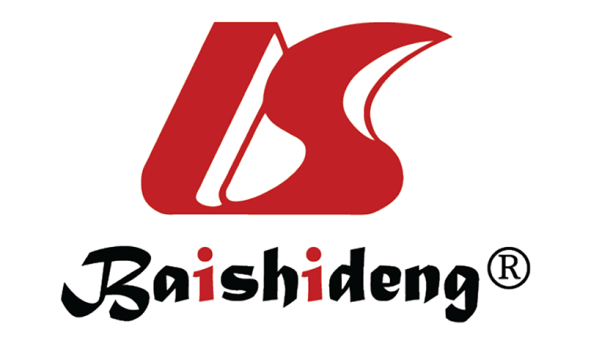 Published by Baishideng Publishing Group Inc7041 Koll Center Parkway, Suite 160, Pleasanton, CA 94566, USATelephone: +1-925-3991568E-mail: bpgoffice@wjgnet.comHelp Desk: https://www.f6publishing.com/helpdeskhttps://www.wjgnet.com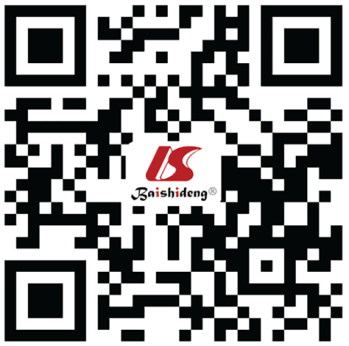 © 2022 Baishideng Publishing Group Inc. All rights reserved. FactorsLLROLRPFactorsn = 10n = 20PAge, years74 (31-94)71 (35-83)0.91Sex (male/female)6/412/81.0HBs-Ag (positive/negative)0/102/180.20HCV-Ab (positive/negative)4/68/121.0White blood cell, × 103 /uL5.5 (3.1-6.0)6.8 (2.5-10.6)0.23Platelet, × 104 /uL16.4 (11.2-21.2)17.5 (8.3-88.0)0.36Prothrombin time, %102 (69-122)105 (65-126)0.86AST, U/L23 (14-48)27 (13-175)0.52ALT, U/L23 (10-46)26 (6-103)0.31ALP, U/L221 (138-375)243 (134-676)0.36ChE, U/L263 (154-327)231 (121-357)0.39ICG R15, %10.4 (4.5-24.7)10.6 (0.9-65.4)0.84Child-Pugh classification (A/B)10/018/20.20Difficulty scoring system4 (2-5)4 (2-6)0.44Operative time, min290 (126-660)385 (82-633)0.88Bleeding volume, mL57 (5-750)528 (116-9527)0.003Resected liver volume, g66.5 (4-206)77.5 (2-220)0.76Longest diameter of the tumor, mm17 (6-53)25 (7-55)0.27Number of resected lesion1 (1-2)2 (1-7)0.1Surgical margin, mm5 (0-55)1 (0-22)0.24Diagnosis(primary/metastasis/benign)7/2/113/6/10.77Postoperative hospital stay, d10 (6-14)14 (8-26)0.003Complications (no/yes)10/017/30.1FactorsLLROLRPFactorsn = 10n = 20PIL-6, pg/mLPreoperatively3.9 (2.6-43.6)3.7 (2.0-68.8)0.50Postoperatively30.8 (4.9-189.8)73.6 (4.7-348.8)0.14POD18.7 (4.8-359.3)30.3 (10.8-376.3)0.003POD39.3 (4.1-99.7)31.7 (7.0-212.3)0.03TSP-1, ng/mLPreoperatively1817.1 (141.7-2985.7)2025.1 (124.6-3815.0)0.98Postoperatively1364.7 (84.1-2459.3)684.4 (42.5-3580.3)0.52POD1589.1 (139.3-3186.4)233.6 (36.6-4058.3)0.12POD31704.0 (665.4-3399.2)548.3 (30.4-2239.2)0.009FactorsLLROLRPFactorsn = 10n = 20PTotal bilirubin, mg/dLPreoperatively0.8 (0.4-1.4)0.8 (0.4-2.6)0.69POD50.7 (0.5-0.9)0.9 (0.3-5.2)0.11POD300.7 (0.3-1.1)0.7 (0.4-2.5)0.95Bile acid, μmol/LPreoperatively7.4 (0.8-16.8)12.4 (0.7-82.1)0.21POD34.9 (0.6-20.8)9.9 (1.6-56.7)0.13Albumin, g/dLPreoperatively3.8 (3.5-4.5)3.6 (2.9-4.4)0.08POD53.0 (2.4-3.3)3.0 (2.3-3.5)0.77POD303.9 (3.4-4.6)3.6 (2.2-4.4)0.16Neutrophil, %Preoperatively62.1 (46.7-74.3)67.3 (28.8-85.2)0.17POD182.5 (68.1-92.7)83.1 (70.7 – 92.2)0.86POD370.9 (58.7-83.7)76.3 (52.9-86.6)0.20POD569.2 (46.3-80.4)67.6 (45.1-80.9)0.95POD767.3 (49.8-76.7)69.3 (38.3-77.5)0.42CRP, mg/dLPreoperatively0.07 (0.01-2.67)0.07 (0.01-3.50)0.57POD10.96 (0.24-6.32)1.48 (0.38-4.94)0.28POD32.04 (0.62-9.16)5.93 (1.12-16.48)0.01POD51.18 (0.20-5.83)4.36 (0.44-14.3)0.01POD70.65 (0.11-1.52)2.77 (0.31-9.97)0.01FactorsUnivariate analysisUnivariate analysisUnivariate analysisMultivariate analysisMultivariate analysisMultivariate analysisFactorsOR95%CIPOR95%CIPSex (male/female)0.800.18-3.500.77Age (≥ 75/< 75, yr)1.2890.30-5.570.73Operative method (OLR/LLR)9.331.74-75.70.0087,481.28-63.30.02Number of tumors (single/multiple)0.210.04-0.990.0480.290.04-1.640.16Operative time (< 369/≥ 369, min)2.310.54-10.70.29Bleeding loss (< 443/≥ 443, mL)3.000.70-14.30.14Complication (yes/no)0.740.20-11.90.74Skin incision (reverse L-sharp/others)1.940.43-9.620.39Liver mobilization (yes/no)1.730.31-10.60.53FactorsUnivariate analysisUnivariate analysisUnivariate analysisMultivariate analysisMultivariate analysisMultivariate analysisFactorsOR95% CIPOR95% CIPSex (male/female)0.570.12-2.480.46Age (≥ 75/< 75, yr)1.000.23-4.261.00Higher level of IL-6 on POD1 (≥ 17.0/< 17.0, pg/mL)5.501.22-29.40.035.321.08-32.20.04Operative method (OLR/LLR)3.500.73-20.30.29Number of tumor (single/multiple)1.000.23-4.391.00Operative time (< 369/≥ 369, min)0.330.07-1.430.14Bleeding loss (< 443/≥ 443, ml)0.440.10-1.880.27Complication (yes/no)1.630.23-14.00.62Skin incision (reverse L-sharp/others)4.570.97-26.70.054.380.82-29.90.09Liver mobilization (yes/no)3.240.56-26.20.19FactorsLower IL-6Higher IL-6PFactorsn = 14n = 16PTSP-1, ng/mLPreoperatively2420.6 (223.0-3121.1)893.9 (124.6-3815.0)0.088Postoperatively1672.7 (42.5-2674.4)504.8 (53.9-3580.3)0.067POD1447.9 (101.7-3186.4)246.2 (36.6-4058.3)0.24POD31432.4 (30.4-3399.2)548.3 (53.3-3153.2)0.026